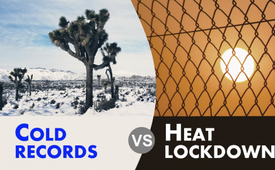 Global cold records challenge heat lockdowns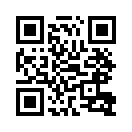 While Germany’s Health Minister Karl Lauterbach wants to develop a heat protection plan for Germany, many countries worldwide are complaining about low temperatures and the use of geoengineering.According to a report from tagesschau.de on June 13, 2023, the German Health Minister Karl Lauterbach announced his intention to develop a heat protection plan for Germany. “We have to realize,” Lauterbach said, “that we are not well positioned in Germany against heat death.” According to the health minister, the model should be a heat concept that France is said to have developed. But what about the heat problems in other countries? Here are some examples:
India: On May 4, 2023, the third coldest May morning since 1901 was recorded in the Indian capital, New Delhi. As is the case worldwide, winter cold is a bigger problem in Delhi than summer heat. According to studies, 6.5 percent of all deaths in India are due to short-term extreme temperatures, of which 88 percent are due to cold weather and only 12 percent to hot weather.
Alaska: April 2023 was a historically cold month across Alaska, with an average temperature of -8.7 degrees Celsius. It was the fourth coldest April since the 99 years of temperature recordings there. The snow persisted into May.
Australia: May 2023 saw a continuation of the cooling trend in Australia that has been ongoing for years. The beginning of the month saw the lowest May temperatures in 85 years recorded in a large number of locations.
Argentina: At the end of May 2023, thousands of Chilean travelers were stuck in the snow in the Argentine province of Mendoza. The Cristo Redentor Trail, a link between Argentina and Chile, was closed due to heavy snowfall.
Russia: Historic lows were recorded in Yubileinaya, Yakutia, where the temperature dropped far below the seasonal norm. On May 13, the thermometer there dropped to
 -24.5 °C, surpassing the previous May lowest of -24.1 °C recorded 70 years ago, in 1958. Heavy snowfall was also an issue.
Ukraine: Ukraine experienced unusually cold and snowy conditions this spring.
Mongolia: Mongolia endured a frigid winter in 2022/23 that resulted in massive livestock losses and the suffering of 212,000 people, according to Save the Children. Even in late spring, the country continued to be hit by deadly snowstorms.
Great Britain: The year 2023 was cold and wet in Great Britain until the end of May, with spring refusing to begin by mid-May. Even the established meteorologists could not explain why the gloomy conditions of winter were still dragging on, and were themselves shocked by – as they say – “all the severe frosts we have had this spring.”
Spain: Some record-breaking rainfall in Europe continued to be accompanied by unusual cold conditions that caused much of the rain to fall as spring snow at higher elevations. This was even true for southern Spain.
According to these reports, heat does not seem to be the main problem in many places. Part of the obviously biased reporting in the mainstream media is that they do not mention the real reason for alleged heat records in summer, and that is the urban heat island effect. Mahesh Palawat, vice president of Skymet Weather Services, explains the moderate summer temperatures measured in New Delhi and the alleged heat peaks by the fact that there are weather stations in rather green urban areas and many in heavily paved areas, without much greenery. Understandably, higher temperatures are measured there. These heat islands are then supposed to serve the regionally ignorant for the narrative of apocalyptic global warming.
And another aspect provides food for thought: The high-ranking Romanian general Emil Strainu, an expert in geoengineering, explained to the Serbian journalist Dragan Vujicic how the gigantic electric field-generating HAARP is being used as a “weapon of the apocalypse” for economic warfare, climate change and population control. 
Warm air masses are redistributed and thus an alleged CO2-induced warming is suggested. 
Here, with geoengineering, Lauterbach should first put a stop to before making life even more difficult for the German population with new regulations. Germany is already harassed enough by climate regulations. And this because of a heat death, which is staged by military geoengineering. In terms of the annual average temperature in 2021, Germany was only in 188th place – believe it or not – of the 196 countries recorded.from hm.Sources:Lauterbach’s heat protection plan for Germany
https://www.tagesschau.de/inland/innenpolitik/lauterbach-hitzeschutzplan-100.html

Global cold records 2023
https://www.pravda-tv.com/2023/05/globaler-klima-kaeltereport-kaeltester-mai-in-delhi-seit-1901-droehnendes-schweigen-in-den-massenmedien/

Cold in Alaska/USA, Ukraine and Russia 2023
https://electroverse.info/alaskas-cold-winter-records-australia-may-snow-hits-spain-record-frosts-ukraine-russia/

No spring in Great Britain and record snow in Yosemite Park/USA
https://electroverse.info/uk-cold-pneumonia-front-midwest-yosemite-park-roads-closed-solar-filaments/

Cooling trend in Australia
https://electroverse.info/australia-year-round-snow-rare-may-snow-hits-kashmir-frosts-europe-surprise-geomagnetic-storm/

Deadly blizzard in Mongolia
https://electroverse.info/deadly-snow-storms-sweep-mongolia-heavy-snow-traps-thousands-in-argentina/

Heavy snowfall in Argentina
https://electroverse.info/deadly-snow-storms-sweep-mongolia-heavy-snow-traps-thousands-in-argentina/
SE-915

Spring snow in southern Spain
https://electroverse.info/snow-clips-southern-spain-3-3-ft-hits-parts-of-kyrgyzstan-frosts-destroy-ne-vineyards-orchards/

Romanian general warns HAARP superweapon is used for ‘apocalyptic’ weather disasters
https://uncutnews.ch/rumaenischer-general-warnt-haarp-superwaffe-wird-fuer-apokalyptische-geowarnung-eingesetzt/This may interest you as well:#ClimateChange-en - Climate Change - www.kla.tv/ClimateChange-enKla.TV – The other news ... free – independent – uncensored ...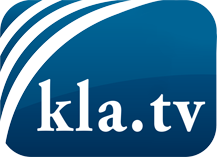 what the media should not keep silent about ...Little heard – by the people, for the people! ...regular News at www.kla.tv/enStay tuned – it’s worth it!Free subscription to our e-mail newsletter here: www.kla.tv/abo-enSecurity advice:Unfortunately countervoices are being censored and suppressed more and more. As long as we don't report according to the ideology and interests of the corporate media, we are constantly at risk, that pretexts will be found to shut down or harm Kla.TV.So join an internet-independent network today! Click here: www.kla.tv/vernetzung&lang=enLicence:    Creative Commons License with Attribution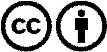 Spreading and reproducing is endorsed if Kla.TV if reference is made to source. No content may be presented out of context.
The use by state-funded institutions is prohibited without written permission from Kla.TV. Infraction will be legally prosecuted.